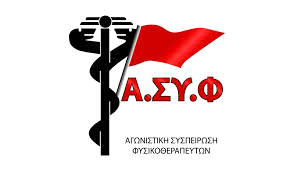 Αγωνιστικό κάλεσμα συμπόρευσης προς όλα τα Π.Τ. και τον Π.Σ.ΦΣυναδέλφισσες, συνάδελφοι φυσικοθεραπευτές.Μισθωτοί στον δημόσιο και ιδιωτικό τομέα, αυτοαπασχολούμενοι  μικροεργαστηριούχοι, υποαπασχολούμενοι, άνεργοι.Τις τελευταίες μέρες δημοσιοποιήσαμε σχόλιο αλλά και εκτενή ανακοίνωση ώστε να συμβάλλουμε με τα μέσα που διαθέτουμε στην ενημέρωση και κινητοποίηση κάθε συναδέλφου, μπροστά στην ψήφιση των φορολογικού και ασφαλιστικού νομοσχεδίου στα πλαίσια του τρίτου μνημονίου. Μέτρα που αφορούν κάθε φυσικοθεραπευτή.Μετά από πρόταση της ΑΣΥΦ στο ΚΔΣ αποφασίστηκαν έκτακτες Γ.Σ. όλων των Π.Τ. για να ενημερωθούν άμεσα όλοι οι συνάδελφοι αλλά και για να οργανωθεί αγώνας από σύσσωμο τον κλάδο ώστε δυναμικά να παρέμβουμε στην επίθεση που δεχόμαστε από την κυβέρνηση ΣΥΡΙΖΑ-ΑΝΕΛ, το κράτος και την Ευρωπαϊκη Ένωση.Να διεκδικήσουμε αποφασιστικά : Άμεση κατάργηση των clawback-rebate.ΚΑΜΙΑ ΔΙΑΠΡΑΓΜΑΤΕΥΣΗ.Αύξηση της κρατικής χρηματοδότησης για τον ΕΟΠΥΥ και τα ασφαλιστικά ταμεία για δωρεάν υγεία,αποκατάσταση, για όλο τον λαό, για άμεση εξόφληση όσων οφείλονται στους ασθενείς από τα ασφαλιστικά ταμεία.Καμία συμμετοχή των ασφαλισμένων, των ανασφάλιστων για φυσιοθεραπείεςΝα συμπεριληφθεί ο κλάδος στα ΒΑΕ μεότι αυτό συνεπάγεται σε άδειες, επιδόματα κλπ.Μαζικές προσλήψεις με μόνιμη και σταθερή εργασία, για να βρουν δουλειά όλοι οι άνεργοι συνάδελφοι.Να σφραγιστούν τα βιβλιάρια των ανασφάλιστων συναδέλφων και των οικογενειών τουςΌχι στην νέα αντασφαλιστή επίθεση και στη φοροεπιδρομή.Παίρνουμε πρωτοβουλία για να είναι μαζικές οι γενικές συνελεύσεις, που θα καταλήγουν σε αποφάσεις για αγωνιστικές κινητοποιήσεις.	Να γίνουν υπόθεση όλων των συναδέλφων από τα κάτω. Η τελευταία συνέλευση του Π.Τ. Αττικής είναι άλλωστε ένα φρέσκο παράδειγμα εκφυλισμού των διαδικασιών και ανοργανωσιάς.Χωρίς αγώνα, χωρίς κοινό αγωνιστικό μέτωπο με τους ασθενείς και τους άλλους εργαζόμενους, μας περιμένουν τα χειρότερα για τους περισσότερους από μας.. Αλλού βαρούν τα τύμπανα - αλλού η ηγεσίαΚαμιά εμπιστοσύνη στην ηγεσία του ΔΣ του Πανελληνίου Συλλόγου Φυσικοθεραπευτών.Είναι όχι μόνο κατώτερη των περιστάσεων αλλά εχθρική προς στα συμφέροντα των φυσικοθεραπευτών και των ασθενών.Αθήνα 15/12/2015